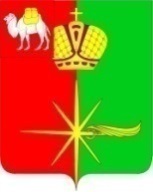 АДМИНИСТРАЦИЯ КАРТАЛИНСКОГО ГОРОДСКОГО ПОСЕЛЕНИЯЧЕЛЯБИНСКОЙ ОБЛАСТИПОСТАНОВЛЕНИЕО внесении изменений в постановление администрации Карталинского городского поселения от 31.12.2019 года № 489В связи с кадровыми изменениями, в соответствии с Уставом Карталинского городского поселения:Внести в постановление администрации Карталинского городского поселения от 31.12.2019 года № 489 «Об утверждении Положения «О порядке представления и проверки достоверности сведений о доходах, расходах, об имуществе и обязательствах имущественного характера, представляемых гражданами, претендующими на замещение муниципальной должности, и лицами, замещающими (занимающими) муниципальные должности, и комиссии по контролю за достоверностью сведений о доходах, расходах, об имуществе и обязательствах имущественного характера»  следующие изменения:Состав Комиссии по контролю за достоверностью сведений о доходах, расходах, об имуществе и обязательствах имущественного характера утвержденный утвердить в новой редакции.Настоящее постановление администрации Карталинского городского поселения разместить на официальном сайте администрации Карталинского городского поселения.Контроль за исполнением настоящего постановления оставляю за собой.Глава Карталинского городского поселения                                                                           В.Н. ВеретаУТВЕРЖДЕНпостановлением администрации Карталинского городского поселения от __30.12.____2021 года №__534___Состав комиссии по контролю за достоверностью сведений о доходах, расходах, об имуществе и обязательствах имущественного характераПредседатель комиссии:Верета В.Н..             -   Глава Карталинского городского поселения.Секретарь комиссии:Сыркина О.В.                  -   Начальник отдела по контрольной работе                                              администрации Карталинского городского                                                      поселения.Члены комиссии:Попова К.П.                    -    Юрисконсульт администрации Карталинского                                                 городского поселения;Варенникова И.В.            -   Бухгалтер администрации Карталинского                                                 городского поселения;Карачканова А.М.            – Контрактный управляющий администрации                                               Карталинского городского поселения;«___30____»____12_____2021 г.___534___г. Карталы